Dialogue and Descriptive WritingVideos about Dialogue:Dialogue: https://www.youtube.com/watch?v=ie2KFXkpb4MDialogue Prezi: https://prezi.com/goo1ulc6zzf5/analyzing-dialogue/Using Dialogue: https://www.youtube.com/watch?v=ie2KFXkpb4M Videos about Writing Descriptively:Writing Descriptively: https://www.youtube.com/watch?v=RSoRzTtwgP4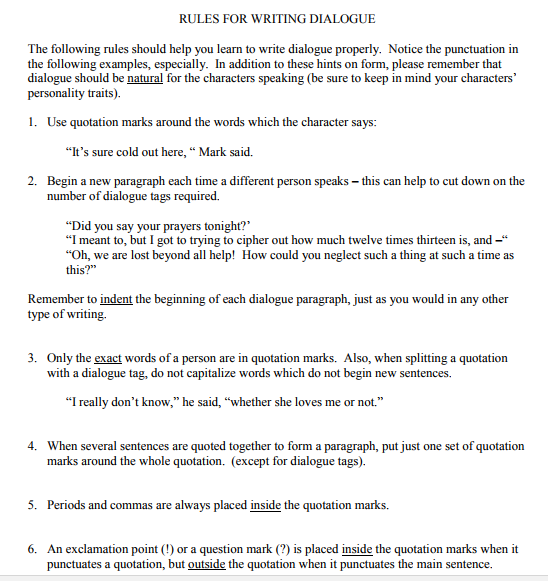 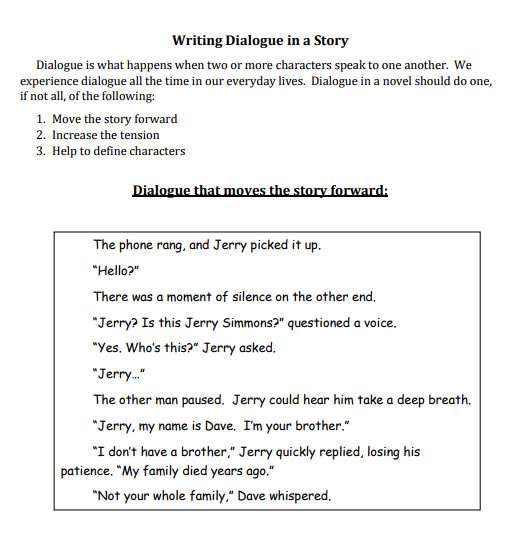 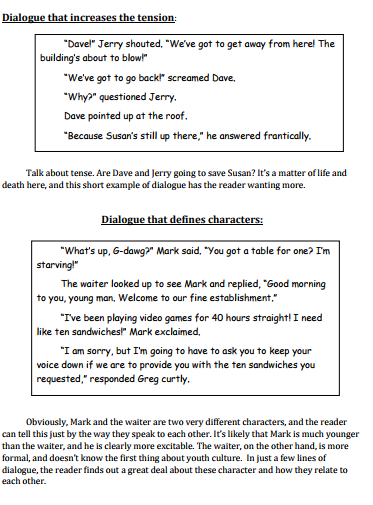 Source: https://www.lcps.org/cms/lib4/VA01000195/Centricity/Domain/2690/Dialogue%20Conversation%202016.pdf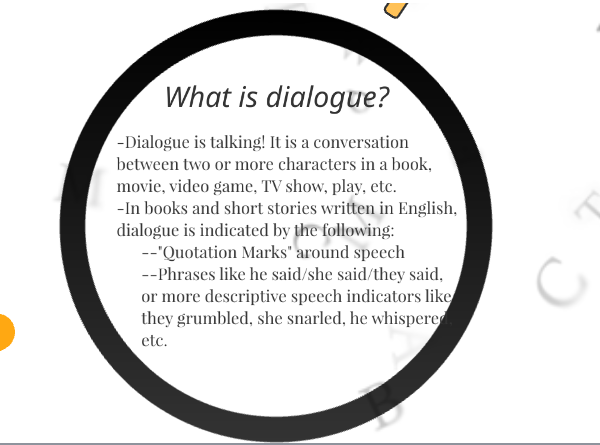 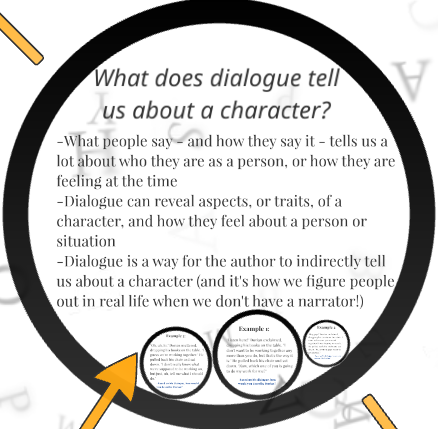 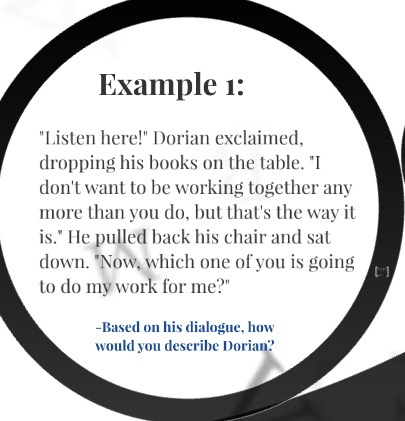 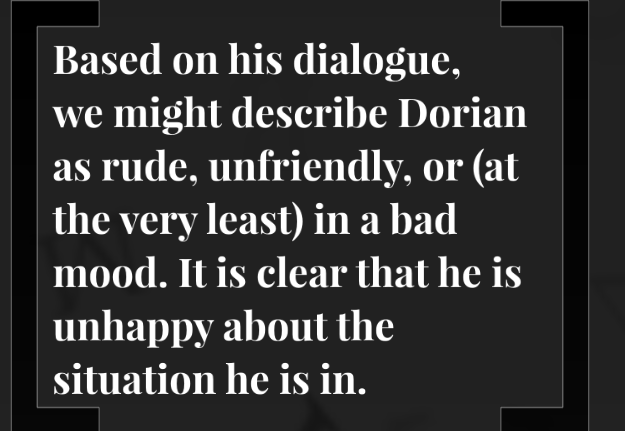 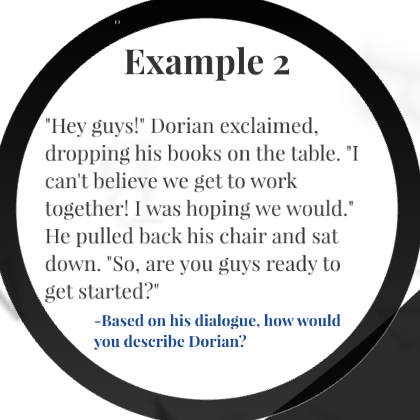 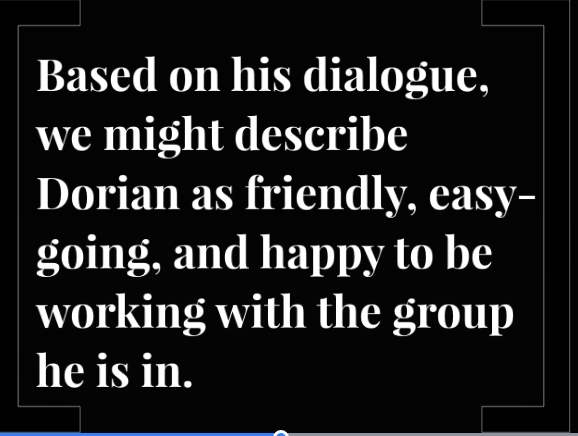 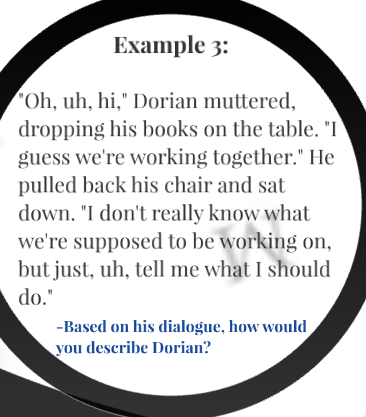 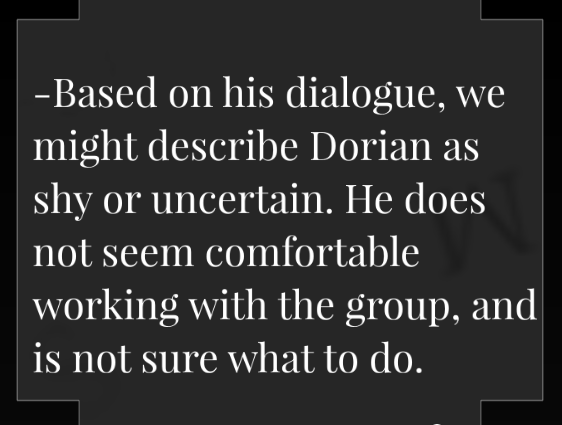 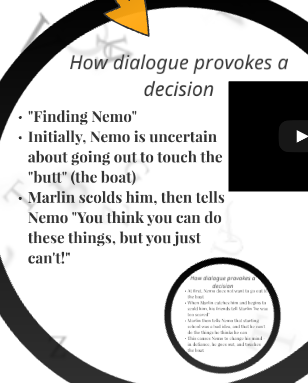 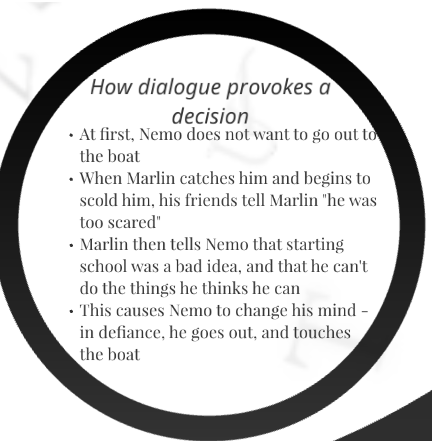 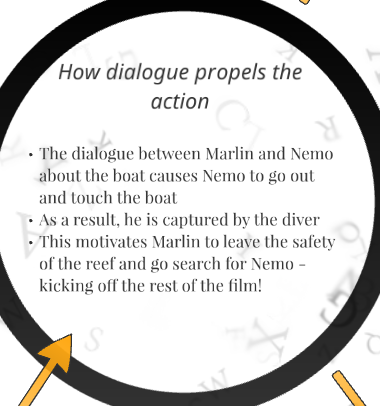 Source: https://prezi.com/goo1ulc6zzf5/analyzing-dialogue/